Звоните нам +66 92109 21 26WhatsApp Viber Telegram(круглосуточно)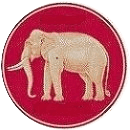 Pattaya-Excursion.ruЦены 2023 года на экскурсии в Паттайе Цены указаны в тайских батах (฿)ПрограммаДниДниВзрослыйВзрослыйДетскийДетскийРека Квай экскурсия из ПаттайиРека Квай экскурсия из ПаттайиРека Квай экскурсия из ПаттайиРека Квай экскурсия из ПаттайиРека Квай экскурсия из ПаттайиРека Квай экскурсия из ПаттайиРека Квай экскурсия из ПаттайиКвай Сабай, отели Kwai Noi или Star HillЕжедневноЕжедневно3700370027002700Рай на реке Квай, отель Sweet Garden или Paradise ЕжедневноЕжедневно3700370027002700Река Квай и Аюттайя, отель Paradise Пн, ЧтПн, Чт 5000 500040004000Река Супер-Квай 2.0 ЕжедневноЕжедневно5500550045004500Река Квай SPA, отель River Kwai Village 5*Вс, ЧтВс, Чт6500650045004500Квай + Тайский Экспресс + Рынок Раскрывающихся зонтовЕжедневноЕжедневно3700370030003000Река Квай ЭксклюзивЕжедневноЕжедневно5500550045004500Водопады КанчанабуриЕжедневноЕжедневно5000500040004000Квай + Бангкок индивидуальноЕжедневно Ежедневно 28000/группа28000/группаПеревал Трех Ступ Квай на 3 дняОт 9000От 9000Индивидуально: Река КвайЕжедневноЕжедневноОт 22000 за группуОт 22000 за группуОт 22000 за группуОт 22000 за группуАвторские экскурсии на 2 и более дней из ПаттайиАвторские экскурсии на 2 и более дней из ПаттайиАвторские экскурсии на 2 и более дней из ПаттайиАвторские экскурсии на 2 и более дней из ПаттайиАвторские экскурсии на 2 и более дней из ПаттайиАвторские экскурсии на 2 и более дней из ПаттайиАвторские экскурсии на 2 и более дней из ПаттайиЭкспедиция 2 дня/1 ночьЭкспедиция 2 дня/1 ночьЭкспедиция 2 дня/1 ночьЭкспедиция 2 дня/1 ночьЭкспедиция 2 дня/1 ночьЭкспедиция 2 дня/1 ночьЭкспедиция 2 дня/1 ночьПрогулка по джунглямвоскресеньевоскресенье3900390030003000Као Яй – Чудесный край Нац парк 2дня/1 ночь4200420032003200Хуахин и парк Рой Йот 2дежедневноежедневно5900590049004900Путь к Аватару 2д/1нПуть к Аватару 2д/1нПуть к Аватару 2д/1нПуть к Аватару 2д/1нПуть к Аватару 2д/1нПуть к Аватару 2д/1нПуть к Аватару 2д/1нАюттайя и Лопбури на 2 дняежедневноежедневно6000600052005200Сталкер из ПаттайиСталкер из ПаттайиСталкер из ПаттайиСталкер из ПаттайиСталкер из ПаттайиСталкер из ПаттайиСталкер из ПаттайиСталкер 2 дняСталкер 2 дняЕжедневноЕжедневно490049003900Над Облаками парк Кхао Кхо Над Облаками парк Кхао Кхо Над Облаками парк Кхао Кхо Над Облаками парк Кхао Кхо Над Облаками парк Кхао Кхо Над Облаками парк Кхао Кхо Над Облаками парк Кхао Кхо Над Облаками 2 дняНад Облаками 2 дняЕжедневноЕжедневно500050004000Королевство Сукхотаи 2 дняКоролевство Сукхотаи 2 дняКоролевство Сукхотаи 2 дняКоролевство Сукхотаи 2 дняКоролевство Сукхотаи 2 дняКоролевство Сукхотаи 2 дняКоролевство Сукхотаи 2 дняАвтобусный тур в Королевство СукхотайАвтобусный тур в Королевство СукхотайЕжедневноЕжедневно620062005200Као Сок и озеро Чео Лан Као Сок и озеро Чео Лан Голубое озеро или по следам Леопарда на 2 или 3 дняГолубое озеро или по следам Леопарда на 2 или 3 дняЕжедневно по запросуЕжедневно по запросуОт 15000От 15000От 9000Сокровища ИсанаСокровища ИсанаСокровища ИсанаСокровища ИсанаСокровища ИсанаСокровища ИсанаСокровища Исана2 дня/1 ночь Юго-восток Таиланда2 дня/1 ночь Юго-восток ТаиландаЕжедневноЕжедневно490049002500Экспедиция к водопаду Ти Ло СуЭкспедиция к водопаду Ти Ло СуЭкспедиция к водопаду Ти Ло СуЭкспедиция к водопаду Ти Ло СуЭкспедиция к водопаду Ти Ло СуЭкспедиция к водопаду Ти Ло СуЭкспедиция к водопаду Ти Ло СуТур на границу с Бирмой 4д/3нТур на границу с Бирмой 4д/3нЕжедневноЕжедневноОт 16000От 16000нетИзумрудный ТреугольникИзумрудный ТреугольникИзумрудный ТреугольникИзумрудный ТреугольникИзумрудный ТреугольникИзумрудный ТреугольникИзумрудный ТреугольникКамбоджа, Лаос. Таиланд 2д/1нКамбоджа, Лаос. Таиланд 2д/1нЕжедневноЕжедневно150001500012000Золотой треугольник  Таиланд, Мьянма, Лаос.Золотой треугольник  Таиланд, Мьянма, Лаос.Золотой треугольник  Таиланд, Мьянма, Лаос.Золотой треугольник  Таиланд, Мьянма, Лаос.Золотой треугольник  Таиланд, Мьянма, Лаос.Золотой треугольник  Таиланд, Мьянма, Лаос.Золотой треугольник  Таиланд, Мьянма, Лаос.Золотой треугольник стандарт 2д/1нЗолотой треугольник стандарт 2д/1нЕжедневноЕжедневноОт 14000От 1400012000Золотой треугольник и Дой Интханон 3д/2нЗолотой треугольник и Дой Интханон 3д/2нЕжедневноЕжедневноОт 17500От 17500Золотой треугольник Лучшее The Best 3д/2 нЗолотой треугольник Лучшее The Best 3д/2 нЕжедневноЕжедневноОт 17500От 17500Золотой треугольник + Сукхотай - Лампанг 4 дняЗолотой треугольник + Сукхотай - Лампанг 4 дняЕжедневноЕжедневноОт 23000От 23000Золотой треугольник + ПХИТСАНУЛОК, АЙЮТТАЙЯ 4 дняЗолотой треугольник + ПХИТСАНУЛОК, АЙЮТТАЙЯ 4 дняЕжедневноЕжедневноОт 23000От 23000Золотой треугольник “MAXIMUM” 4 дня 3 ночиЗолотой треугольник “MAXIMUM” 4 дня 3 ночиЕжедневноЕжедневноОт 23000От 23000Северное ожерелье 6 д/7 нСеверное ожерелье 6 д/7 нЕжедневноЕжедневноОт 33000От 33000Экскурсии в Бангкок из Паттайи (все туры доступны)Экскурсии в Бангкок из Паттайи (все туры доступны)Экскурсии в Бангкок из Паттайи (все туры доступны)Экскурсии в Бангкок из Паттайи (все туры доступны)Экскурсии в Бангкок из Паттайи (все туры доступны)Экскурсии в Бангкок из Паттайи (все туры доступны)Экскурсии в Бангкок из Паттайи (все туры доступны)Обзорная Бангкок ЕжедневноЕжедневно2700270020002000Супер БангкокЕжедневноЕжедневно3700370032003200Река времени круиз Аюттайя БангкокЕжедневноЕжедневно3500350030003000Ультрасовременный БангкокЕжедневноЕжедневно33003300280028009 Чудес БангкокаЕжедневноЕжедневно3700370032003200Бангкок Город КонтрастовЕжедневноЕжедневно3700370032003200Бангкок Вечерний контрастЕжедневноЕжедневно3700370032003200Бангкок КлассикЕжедневноЕжедневно3000300025002500Магия БангкокаЕжедневноЕжедневно3200320026002600Вечерняя классикаЕжедневноЕжедневно27002700230023007 секретов БангкокаЕжедневноЕжедневно3500350030003000Опасный Бангкок (индивидуально)ЕжедневноЕжедневно14000 группа 1-4 чел14000 группа 1-4 челПризраки Бангкока (индивидуально)ЕжедневноЕжедневно12000 группа 1-4 чел12000 группа 1-4 челБангкок ЭкспрессЕжедневноЕжедневно2900290022002200Вечерний Бангкок+Башня МахаЕжедневноЕжедневно3500350030003000Весь Бангкок ЕжедневноЕжедневно32003200нетнетНочной БангкокЕжедневноЕжедневно40004000нетнетБангкок ЛайтЕжедневноЕжедневно2300230019001900Мистический БангкокЕжедневноЕжедневно3000300025002500Бангкок БархатЕжедневноЕжедневно3700370032003200Бангкок Вечерний БархатЕжедневноЕжедневно2700270022002200  Следопыт  Следопыт  Следопыт  СледопытГрупповой обзорный турЕжедневно24001800Яркий ТаиландМуанг Боран, Храм Золотая Гора, Ужин в баше Байок Скай.30002500  Золотой мангровый лес  Золотой мангровый лес  Золотой мангровый лес  Золотой мангровый лесЭкскурсия в провинцию РайонгЕжедневно23501500Экскурсии в Аюттайю из ПаттайиЭкскурсии в Аюттайю из ПаттайиЭкскурсии в Аюттайю из ПаттайиЭкскурсии в Аюттайю из ПаттайиАюттайя лайт 5 храмовЕжедневно24001800Аюттайя Премиумдворец Банг Па-Ин, прогулка на лодке по городу27001700Аюттайя Эксклюзив 6 храмов и слоныЕжедневно28002200Река Времени Круиз Аюттайя -БангкокЕжедневно35003000Назад в БудущееДревний город Мыанг Боран и круиз по БангкокуЕжедневно30002800Затерянный мирЗатерянный мирЗатерянный мирЗатерянный мирДикая природа ТаиландаЕжедневно22002000Сияние - Хорор, Арт и Инстаграм Новый потрясающий и шокирующий тур по центральному Таиланду2000Изумительный ТаиландИзумительный ТаиландИзумительный ТаиландИзумительный ТаиландИзумительный ТаиландЕжедневно27001700Изумительный Таиланд + квадроциклыЕжедневно33002200Тайны Сиама - экскурсия в ПаттайеТайны Сиама - экскурсия в ПаттайеТайны Сиама - экскурсия в ПаттайеТайны Сиама - экскурсия в ПаттайеВ провинции Таиланда ЧачоенгсаоЕжедневно24001800Ампхава Тайская ВенецияАмпхава Тайская ВенецияАмпхава Тайская ВенецияАмпхава Тайская ВенецияВариант экскурсии Тайский экспрессЕжедневно30002000Пятый ЭлементМесто Дракона, рынок на рельсах, Храм тысячи и одной Красной Розы, Тайская Венеция30002500Тайский ЭкспрессТайский ЭкспрессТайский ЭкспрессТайский ЭкспрессЭкскурсия на рынок раскрывающихся зонтиковЕжедневно30002200Вечер в старом СиамеВечер в старом СиамеВечер в старом СиамеВечер в старом СиамеДревний город парк Муанг Боран + храмыЕжедневно26002000Сила жизни ЛопбуриСила жизни ЛопбуриСила жизни ЛопбуриСила жизни ЛопбуриЭкскурсия в древнюю столицу Таиланда ЛопбуриЕжедневно30002500Гербал тур (Herbal tour)Гербал тур (Herbal tour)Гербал тур (Herbal tour)Гербал тур (Herbal tour)Сабай Ди тур массаж в монастыреЕжедневно25002500Тур за ЗдоровьемСтояние на досках Садху в местах силыЕжедневно25002500В поисках сапфировВ поисках сапфировВ поисках сапфировВ поисках сапфировЛегкий вариант Сталкер на 1 деньПт30002000Канабис Тур +Канабис Тур +Канабис Тур +Канабис Тур +Кокосовые плантации, канабисная ферма, ферма по выращиванию дынь и вино-водочный заводпо набору группы30003000Логово драконаЛогово драконаЛогово драконаЛогово драконаЛогово драконаЕжедневно24001800Сокровища ПаттайиАвторская обзорная программа по городу16501450ПАТТАЙЯ ЖИЗНЬ ДРУГИХОбзорный тур по городу13001200Национальный парк Као ЯйНациональный парк Као ЯйНациональный парк Као ЯйНациональный парк Као ЯйКрай водопадов – Кхао ЯйЕжедн26002000Джунгли Зовут Ежедн33002800Альпака парк и земля КоролейАльпака парк и земля КоролейАльпака парк и земля КоролейАльпака парк и земля КоролейПрирода и животныеЕжедн30002000Вечерние шоуДниВзрослыйДетскийГород ГрехаГород ГрехаВечерний тур по злачным местам. Марихуана и секс шоуЕжедневно2700нетШоу 69 ПаттайяШоу 69 ПаттайяДети не допускаются к просмотру!Ежедневно700нетШоу Камасутра 79 в Паттайе Шоу Камасутра 79 в Паттайе X-шоу 79 (только для взрослых!) Ежедневно1200нетШоу 89 89 Show Pattaya — эротическое шоу с русскими девушкамиЕжедневно1200нетАльказар ПаттайяАльказар ПаттайяМеста стандарт + трансферЕжедневно900нетМеста VIP + трансферЕжедневно1000нетШоу Колизей в ПаттайеШоу Колизей в ПаттайеШоу Колизей в ПаттайеШоу Колизей в ПаттайеСтандартные места + трансферЕжедневно900нетVIP места + трансферЕжедневно1000нетШоу Биг АйШоу Биг АйШоу Биг АйШоу Биг АйДети не допускаются к просмотру!Ежедневно1200нетШоу ТиффаниШоу ТиффаниШоу ТиффаниШоу ТиффаниStandard места + трансферЕжедневно1400нетнетVIP места + трансферЕжедневно1700нетнетGold места + трансферЕжедневно2200нетнетТайский боксМуай Тай билет + трансферЕжедневно1500нетнетПарки, зоо, храмыДниВзрослыйВзрослыйДетскийТропический парк Нонг НучТропический парк Нонг НучТропический парк Нонг НучТропический парк Нонг НучТропический парк Нонг НучНонг Нуч СтандартЕжедневно850850750Вечерний с ужином (Паттайя Парк) пока недоступноЕжедневно180018001500Вечерний с ужином (сад Нонг Нуч) Ежедневно220022001800Нонг Нуч ВИП + шаттл + змеиная ферма и шоуЕжедневно12001200900Храмовый комплекс Ват Ян ПаттайяХрамовый комплекс Ват Ян ПаттайяХрамовый комплекс Ват Ян ПаттайяХрамовый комплекс Ват Ян ПаттайяХрамовый комплекс Ват Ян ПаттайяВат Ян и Карены + катание на слонахЕжедневно120012001000Ват Ян и Карены + обряд Похороны неудачЕжедневно150015001100Ват Ян и контактный зоопаркЕжедневно160016001200Магия Востока – тайские обрядыЕжедневно200020001500Дискавери тур в ПаттайеДискавери тур в ПаттайеЗоопарк Кхао Кхео + Гранд КаньенЕжедневноЕжедневно160016001400 Сири Дискавери Кхао Кхео + Тигровый зоопаркЕжедневноЕжедневно1700170015001500Тайское Сафари в ПаттайеТайское Сафари в ПаттайеЗоопарк Кхао Кхео + Тигровый зоопаркЕжедневноЕжедневно160016001400Зоопарк Кхао Кхео в Паттайе Зоопарк Кхао Кхео в Паттайе Кхао Кхео + русский гидЕжедневноЕжедневно750750650Кхао Кхео + русский гид +остров лемуровСб, ВсСб, Вс800800700Кхао Кхео + тайский гид без шопингаЕжедневноЕжедневно750750650Кхао Kхео VIPШатлл бас + обед + Ананасовая плантацияЕжедневноЕжедневно10001000900ЗООЗАВР Кхао Кхео + парк динозавровЕжедневноЕжедневно160016001000В мире Животных в Паттайе Детская экскурсияЕжедневноЕжедневно150015001100МОНСТРЫ ТАИЛАНДААквариум монстров, Тигровый парк, Змеиная ферма150015001350Зверополис Семейная экскурсия в Паттайе175017501550Семейный зоотурКрокодилы, слоны, змеи150015001200Детские Приключения170017001400Дельфинарий, Океанариум монстров, Пипо Пони клубАквапарк Рамаяна в ПаттайеАквапарк Рамаяна в ПаттайеАквапарк Рамаяна в ПаттайеАквапарк Рамаяна в ПаттайеАквапарк Рамаяна в ПаттайеВходной билет на полный день (10:30 - 18:00) + трансферЕжедневноЕжедневно150015001500Аквапарк в Паттайе AquawersАквапарк в Паттайе AquawersАквапарк в Паттайе AquawersАквапарк в Паттайе AquawersАквапарк в Паттайе AquawersАквапарк в Паттайе AquawersАквапарк в Паттайе AquawersАквапарк (09:30-17:00)ЕжедневноЕжедневно150015001500Сиам Парк Siam ParkСиам Парк Siam ParkСиам Парк + трансфер из ПаттайиЕжедневноЕжедневно125012501250Dream World в БангкокеDream World в БангкокеDream World в БангкокеDream World в БангкокеВходной билет + обед + трансфер из ПаттайиЕжедневно17501550Океанариум в ПаттайеОкеанариум в ПаттайеОкеанариум в ПаттайеОкеанариум в ПаттайеГрупповой трансфер + входной билетЕжедневно650550Катание на слонах в ПаттайеКатание на слонах в ПаттайеКатание на слонах в ПаттайеКатание на слонах в ПаттайеКатание на слонах 30 минЕжедневно800нетКатание на слонах 1 час.Ежедневно1400нетСлоновый рай PattayaСлоновый рай PattayaСлоновый рай PattayaСлоновый рай PattayaElephant village и пляж в рыбацкой деревне Банг Сарей14001300Сафари парк Бангкок (Safari World)Сафари парк Бангкок (Safari World)Сафари парк Бангкок (Safari World)Сафари парк Бангкок (Safari World)Билет и трансфер из Паттайи: Сафари + Марина парк + обедЕжедневно23002100Крокодиловая ферма и парк миллионолетних камнейКрокодиловая ферма и парк миллионолетних камнейКрокодиловая ферма и парк миллионолетних камнейКрокодиловая ферма и парк миллионолетних камнейКрокодиловая ферма + сад камней, без гидаЕжедневно600500Дельфинарий в Паттайе (Pattaya Dolphinarium)Дельфинарий в Паттайе (Pattaya Dolphinarium)Дельфинарий в Паттайе (Pattaya Dolphinarium)Дельфинарий в Паттайе (Pattaya Dolphinarium)Шоу дельфинов и морских котиков (новый дельфинарий) - Места Делюкс + трансферЕжедневноОт 900Шоу дельфинов и морских котиков (новый дельфинарий) - Места Вип + трансферЕжедневно, кроме средыОт 1400Плавание с дельфинами (новый дельфинарий) + трансферЕжедневно, кроме средыОт 4500нетПарк Мини-Сиам ПаттайяГрупповой трансфер, выезд в 16:30Ежедневно6504503д галерея - Art in ParadiseБилет в 3D ART Галерею + трансфер в 2 стороныЕжедневно700500Змеиная ферма в ПаттайеШоу + ТрансферЕжедневно500350Дворец Ban SukhavadeeДворец Ban SukhavadeeДворец МиллионераЕжедневноЕжедневно850850600Магический лед СиамаМагический лед СиамаМагический лед СиамаЕжедневноЕжедневно800800650Азиатский сад специй в ПаттайеАзиатский сад специй в ПаттайеАзиатский сад специй в ПаттайеАзиатский сад специй в ПаттайеАзиатский сад специй в ПаттайеАзиатский сад специй в ПаттайеАзиатский сад специй в ПаттайеСад Специй + шоу + обедЕжедневноЕжедневно850850750Магия Тайских специйКулинарные курсы260026002600Pipo Pony Club (Пони клуб) Pipo Pony Club (Пони клуб) Индивидуальный тур для 2 чел.ЕжедневноЕжедневно1800 за группу1800 за группу1800 за группуОвечья ферма в Паттайе Овечья ферма в Паттайе Овечья фермаЕжедневноЕжедневно900900800ЭкстримДниВзрослыйДетскийДайвинг в ПаттайеDiving 1 погружениеЕжедневно35002000Дайвинг 2 погруженияЕжедневно42002000Полет ТарзанаКанатная дорога для детейЕжедневно2000нетКвадроциклы в Паттайе - Big ATVКвадроциклы в Паттайе - Big ATVКвадроциклы в Паттайе - Big ATVКвадроциклы в Паттайе - Big ATVКвадроциклы 200 куб (Exotic ATV)Ежедневно18001200Квадроциклы 600 куб (Big ATV)Ежедневно4000/машинаBungy Jump - прыжок с тарзанки в ПаттайеBungy Jump - прыжок с тарзанки в ПаттайеBungy Jump - прыжок с тарзанки в ПаттайеBungy Jump - прыжок с тарзанки в ПаттайеОдиночный прыжокЕжедневно2800нетПараплан на острове Ко ЛанЕжедневноОт 5500Парамотор над ПаттайейПолет 10 минутЕжедневно7000нетПараглайдинг на о. Ко ЛанЕжедневно6500нетМотодельтапланПолет 20-25 минЕжедневно9600нетСамолет ЦеснаЕжедневноОт 14500нетFlyboard (Флайборд) в ПаттайеFlyboard (Флайборд) в ПаттайеFlyboard (Флайборд) в ПаттайеFlyboard (Флайборд) в ПаттайеСопровождающий 500 батЕжедневноОт 2700нетСкайдайвинг в ПаттайеСкайдайвинг в ПаттайеСкайдайвинг в ПаттайеСкайдайвинг в ПаттайеСкайдайвинг в ПаттайеТандем прыжок - 1 человек - 11350 бат за человекаЕжедневноЕжедневноот 14000от 14000Острова, пляжи, мореОстрова, пляжи, мореДниВзрослыйДетскийВоенный пляж в Паттайе - Sai Kaew Beach (Сай Кео бич)Военный пляж в Паттайе - Sai Kaew Beach (Сай Кео бич)Военный пляж в Паттайе - Sai Kaew Beach (Сай Кео бич)Военный пляж в Паттайе - Sai Kaew Beach (Сай Кео бич)Военный пляж в Паттайе - Sai Kaew Beach (Сай Кео бич)Пляж Сай КеоПляж Сай КеоЕжедневно400400Такси седан в 2 стороны до 3х челТакси седан в 2 стороны до 3х челЕжедневно2000 за машину2000 за машинуТакси минивэн в 2 стороныТакси минивэн в 2 стороныЕжедневно2400 за машину2400 за машинуТакси микроавтобус в 2 стороныТакси микроавтобус в 2 стороныЕжедневно3000 за машину3000 за машинуСаттахип - Пляж танцующей девушкиСаттахип - Пляж танцующей девушкиСаттахип - Пляж танцующей девушкиСаттахип - Пляж танцующей девушкиСаттахип - Пляж танцующей девушкиПляж танцующей девушкиПляж танцующей девушкиЕжедневно500500Такси седан в 2 стороны до 3х челТакси седан в 2 стороны до 3х челЕжедневно2500 за машину2500 за машинуОстров Самет из  ПаттайиОстров Самет из  Паттайи1 день (без обеда), пляж Ao Phai1 день (без обеда), пляж Ao PhaiЕжедневно11009001 день + обед, пляж Ao Phai1 день + обед, пляж Ao PhaiЕжедневно130011002 дня - See Breeze 2*2 дня - See Breeze 2*230018002 дня - Tok Little Hut 2*2 дня - Tok Little Hut 2*250020002 дня - Silver Sand + завтрак2 дня - Silver Sand + завтрак28002200Экскурсия на Ко Чанг из Паттайи (остров Chang)Экскурсия на Ко Чанг из Паттайи (остров Chang)Экскурсия на Ко Чанг из Паттайи (остров Chang)Экскурсия на Ко Чанг из Паттайи (остров Chang)Экскурсия на Ко Чанг из Паттайи (остров Chang)отель Парадайс хилл Эконом 2 дняотель Парадайс хилл Эконом 2 дня3700отель Парадайс Хилл VIP 2 дняотель Парадайс Хилл VIP 2 дня5200Ко Мак (Koh Mak) из Паттайи 3 дня/2 ночиКо Мак (Koh Mak) из Паттайи 3 дня/2 ночиКо Мак (Koh Mak) из Паттайи 3 дня/2 ночиКо Мак (Koh Mak) из Паттайи 3 дня/2 ночиИз ПаттайиЕжедневно6900нетнетИз БангкокаЕжедневно7900нетнетТропикана морская экскурсияТропикана морская экскурсияТропикана морская экскурсияТропикана морская экскурсияТропикана морская экскурсияНа спидботе по трем островам200015001500Яхт тур Эклипс45ти футовый парусный катамаран BALI400030003000Океанский ЯхтингМорская экскурсия класса Люкс320016001600Мадагаскар ЭкспрессМадагаскар ЭкспрессМадагаскар ЭкспрессМадагаскар ЭкспрессМадагаскар ЭкспрессВояж по островам. Бесплатный алкоголь, спидботЕжедневно220016001600Ко Пай ПарадайзБольшой кораблик на Ко ПайПн, ср, пт150010001000Паттайя Бэй КруизБольшой кораблик на Ко ПайПн, ср, пт, вс170010001000АквамаринОбзорный тур по островам ПаттаиЕжедневно2800160016003 Чудо Острова - экскурсия в Паттайе 3 Чудо Острова - экскурсия в Паттайе 3 Чудо Острова - экскурсия в Паттайе 3 Чудо Острова - экскурсия в Паттайе 3 Чудо островаЕжедневно180015001500Карибо (Caribo) - экскурсия в Паттайе только индивидуальноКарибо (Caribo) - экскурсия в Паттайе только индивидуальноКарибо (Caribo) - экскурсия в Паттайе только индивидуальноКарибо (Caribo) - экскурсия в Паттайе только индивидуальноМорская прогулка на остров Ко Пай + катание на плюшкеЕжедневноОт 20000 за лодкуКатамаран Serenity - Круиз по островамКатамаран Serenity - Круиз по островамКатамаран Serenity - Круиз по островамКатамаран Serenity - Круиз по островамМорская прогулка – люкс на катамаране - полный деньЕжедневно295016001600Ко Лан (Коралловый остров) из ПаттайиКо Лан (Коралловый остров) из ПаттайиКо Лан (Коралловый остров) из ПаттайиКо Лан (Коралловый остров) из ПаттайиТрансфер + обед + лежакЕжедневно12001200Изумрудный островИзумрудный островИзумрудный островИзумрудный островИзумрудный островЕжедневно21001600Остров ПринцессыСамае СанБудни21001600Подводная ОдиссеяМного сноркелинга с масками Пн, ср, пт23001800Секретный островостров гигантских морских черепах и частный остров с приватным пляжем23001600Таинственный островКруиз на катамаране на 3 острова: Ко Талу, Куди, Кхам28002300Экскурсия на остров Ко Пхай из ПаттайиЭкскурсия на остров Ко Пхай из ПаттайиЭкскурсия на остров Ко Пхай из ПаттайиЭкскурсия на остров Ко Пхай из ПаттайиCaribo индивидуальноЕжедневноОт 150001800Катамаран SerenityЕжедневно29501600БамбуЕжедневно21001400Аренда яхт в ПаттайеАренда яхт в ПаттайеАренда яхт в ПаттайеАренда яхт в ПаттайеКатамаран Си БризЕжедневноОт 18000Скоростной катерЕжедневноОт 16000Быстроходный катер АквамаринЕжедневно16500Каатамаран Серенити Ежедневно75000Парусный катамаран Лагун 400Ежедневно35000 Большая тайская лодка для рыбалкиЕжедневно25000Парусный катамаран Lagoon-470Ежедневно52000Моторная яхта Princess-48Ежедневно59000Катамаран ЛюксЕжедневно65000Моторная яхта Monte CarloЕжедневно59000РыбалкаДниВзрослыйДетскийРыбалка в ПаттайеРыбалка морская стандартПн, Ср, Пт25001600Трофейная морская рыбалкаЕжедн32000/лодка32000/лодкаБольшая морская рыбалка Чт, Вс25001600Рыбалка Крейзи БарракудаЕжедневно25002500Индивидуальна рыбалка на спидботеЕжедневноОт 16000/лодкаОт 16000/лодкаДневная рыбалка на шхуне индивидуальноЕжедневноОт 25000 за группуОт 25000 за группуОзерная рыбалка в ПаттайеОзерная рыбалка в ПаттайеОзерная рыбалка в ПаттайеОзерная рыбалка в ПаттайеРыбалка на сомов на новом озереЕжедневноОт 1600700Пикник у озераВт, Пт20001500Gigant fishing parkЕжедневно3600нетAmazon Fishing ParkЕжедневно4600нетНочная ловля кальмаров в ПаттайеНочная ловля кальмаров в ПаттайеНочная ловля кальмаров в ПаттайеНочная ловля кальмаров в ПаттайеНочная ловля кальмаровСб18001200VIP экскурсииДниВзрослыйДетскийТайские Мальдивы - экскурсия в ПаттайеТайские Мальдивы - экскурсия в ПаттайеТайские Мальдивы - экскурсия в ПаттайеТайские Мальдивы - экскурсия в Паттайе2 дня 1 ночьЕжедневноОт 8000 От 8000 3 дня 2 ночиЕжедневно1250012500Золотой треугольник - экскурсия из ПаттайиЗолотой треугольник - экскурсия из ПаттайиЗолотой треугольник - экскурсия из ПаттайиЗолотой треугольник - экскурсия из ПаттайиЗолотой треугольник - экскурсия из ПаттайиЗолотой треугольник - экскурсия из Паттайи2 дня и 1 ночь, отель 3* СрСрОт 14000От 14000120003 дня и 2 ночи, отель 3* ЕжедневноЕжедневно175001750015000Путешествие в Королевство Сукхотай из ПаттайиПутешествие в Королевство Сукхотай из ПаттайиПутешествие в Королевство Сукхотай из ПаттайиПутешествие в Королевство Сукхотай из ПаттайиПутешествие в Королевство Сукхотай из ПаттайиПутешествие в Королевство Сукхотай из ПаттайиАвтобусный тур в Королевство СукхотайСрСр590059004500Водопад Ти Ло Су – экспедиция Черный ДемонВодопад Ти Ло Су – экспедиция Черный ДемонВодопад Ти Ло Су – экспедиция Черный ДемонВодопад Ти Ло Су – экспедиция Черный ДемонВодопад Ти Ло Су – экспедиция Черный ДемонВодопад Ти Ло Су – экспедиция Черный ДемонАвиа-тур на 3 дня на границу с БирмойЕжедневноЕжедневноОт 18000От 18000нетОпасный Юг ТаиландаОпасный Юг ТаиландаОпасный Юг ТаиландаОпасный Юг ТаиландаОпасный Юг ТаиландаОпасный Юг ТаиландаЭкспедиция в Южные провинции 4 дня/3 ночиЕжедневноЕжедневно350003500025000Фестиваль РакетФестиваль РакетФестиваль РакетФестиваль РакетФестиваль РакетФестиваль РакетПразднование проходит в Ясот ХонеМайМай12000120007000Фестиваль Вай КруФестиваль Вай КруФестиваль Вай КруФестиваль Вай КруФестиваль Вай КруФестиваль Вай КруПраздник священных тату Сак ЯнтМартМарт35003500нетСтрана НаговСтрана НаговСтрана НаговСтрана НаговСтрана НаговСтрана НаговФестиваль огненных шаров в ТаиландеОктябрьОктябрь199001990015000Карнавал масок Пхи Та КхонКарнавал масок Пхи Та КхонКарнавал масок Пхи Та КхонКарнавал масок Пхи Та КхонКарнавал масок Пхи Та КхонКарнавал масок Пхи Та КхонПхи Та КонИюньИюнь12000120008000На Голубое озеро по звериным тропамНа Голубое озеро по звериным тропамНа Голубое озеро по звериным тропамНа Голубое озеро по звериным тропамНа Голубое озеро по звериным тропамНа Голубое озеро по звериным тропамОзеро Чео ланЕжедневноЕжедневно150001500012000Святая гора Кхао Китча КутСвятая гора Кхао Китча КутСвятая гора Кхао Китча КутСвятая гора Кхао Китча КутСвятая гора Кхао Китча КутСвятая гора Кхао Китча КутПаомнический турФевральФевраль300030003000Лунная гораПаломнический тур – встреча рассветаФевраль-мартФевраль-март350035003000Страны АзииДниВзрослыйВзрослыйДетскийДетскийСингапур - Тур из ПаттайиСингапур - Тур из ПаттайиСингапур - Тур из ПаттайиСингапур - Тур из ПаттайиСингапур - Тур из ПаттайиСингапур - Тур из ПаттайиСингапур 2 дня/1 ночь отель 4 *ЕжедневноЕжедневноОт 19000Куала-Лумпур + Сингапур 3 дня/2 ночиЕжедневноЕжедневноОт 25000Тур на Бали из ПаттайиТур на Бали из ПаттайиТур на Бали из ПаттайиТур на Бали из ПаттайиТур на Бали из ПаттайиТур на Бали из ПаттайиКлассикЕжедневноЕжедневноОт 25000От 25000Тур в Куала-Лумпур (Малайзия) из ПаттайиТур в Куала-Лумпур (Малайзия) из ПаттайиТур в Куала-Лумпур (Малайзия) из ПаттайиТур в Куала-Лумпур (Малайзия) из ПаттайиТур в Куала-Лумпур (Малайзия) из ПаттайиТур в Куала-Лумпур (Малайзия) из ПаттайиКуала-Лумпур 2 дня/1 ночьЕжедневноЕжедневноОт 16000От 16000Куала-Лумпур +Путраджайя 2 дня/1 ночьЕжедневноЕжедневноОт 20000От 20000Мьянма (Бирма) - тур из ПаттайиМьянма (Бирма) - тур из ПаттайиМьянма (Бирма) - тур из ПаттайиМьянма (Бирма) - тур из ПаттайиМьянма (Бирма) - тур из ПаттайиМьянма (Бирма) - тур из ПаттайиМьянма (Янгон) 2 дня/1 ночь - без экскурсииЕжедневноЕжедневноОт 19000От 19000Мьянма (Баган) 3 дня/2 ночи + экскурсияЕжедневноЕжедневноОт 35500От 35500Тур в Гонконг из ПаттайиГонконг 2 дня 1 ночьЕжедневноЕжедневноОт 25000От 25000Гонконг + Макао 3 дня/2 ночиЕжедневноЕжедневноОт 32000От 32000Туры во Вьетнам из ПаттайиТуры во Вьетнам из ПаттайиТуры во Вьетнам из ПаттайиТуры во Вьетнам из ПаттайиТуры во Вьетнам из ПаттайиТуры во Вьетнам из ПаттайиХошимин (Сайгон) - 2 дня/1 ночьЕжедневноЕжедневноОт 17000От 17000Ханой - 2 дня/1 ночьЕжедневноЕжедневноОт 21000От 21000Филиппины (Манила) - тур из ПаттайиФилиппины (Манила) - тур из ПаттайиФилиппины (Манила) - тур из ПаттайиФилиппины (Манила) - тур из ПаттайиФилиппины (Манила) - тур из ПаттайиФилиппины (Манила) - тур из ПаттайиМанила 3 дня 2 ночиЕжедневноЕжедневноОт 25000От 25000Непал (Катманду) - тур из ПаттайиНепал (Катманду) - тур из ПаттайиНепал (Катманду) - тур из ПаттайиНепал (Катманду) - тур из ПаттайиНепал (Катманду) - тур из ПаттайиЭкскурсия из Паттайи в КатмандуЕжедневно37000ШоппингТрансферЕжедневноБесплатноЮвелирная фабрика Gems GalleryЮвелирная фабрика Gems GalleryЮвелирная фабрика Gems GalleryЮвелирная фабрика World Gems CollectionЮвелирная фабрика World Gems CollectionЮвелирная фабрика World Gems CollectionГалерея Трав и Здоровья в Паттайе - HERB & HEALTH GALLERYГалерея Трав и Здоровья в Паттайе - HERB & HEALTH GALLERYГалерея Трав и Здоровья в Паттайе - HERB & HEALTH GALLERYАптека Erawadee ЭравадиАптека Erawadee ЭравадиАптека Erawadee ЭравадиЛукдод (Lukdod Shop) - магазин сувениров в ПаттайеЛукдод (Lukdod Shop) - магазин сувениров в ПаттайеЛукдод (Lukdod Shop) - магазин сувениров в ПаттайеЛатекс и кожа - La Galleria Латекс и кожа - La Galleria Латекс и кожа - La Galleria Вован Шоп - магазин кожаных изделийВован Шоп - магазин кожаных изделийВован Шоп - магазин кожаных изделийМагазин специй в ПаттайеМагазин специй в ПаттайеМагазин специй в ПаттайеВесь шоппинг ежедневноБесплатный трансферБесплатный трансферБесплатный трансферБесплатный трансферБесплатный трансферДругоеДниВзрослыйВзрослыйВзрослыйДетскийФотосессии в ПаттайеФотосессии в ПаттайеФотосессии в ПаттайеФотосессии в ПаттайеФотосессии в ПаттайеФотосессии в ПаттайеLove StoryЕжедневноОт 4000От 4000От 4000От 4000WeddingЕжедневноОт 4000От 4000От 4000От 4000FamilyЕжедневноОт 4000От 4000От 4000От 4000Свадебные церемонии Свадебные церемонии Свадебные церемонии Свадебные церемонии Свадебные церемонии Свадебные церемонии БуддизмПо записиОт 25000От 25000От 25000От 25000РоскошьПо записи25000250002500025000Роскошь и БуддизмПо записи35000350003500035000Dream на острове Ко ЛанПо записи45000450004500045000Свадьба на  острове Ко ПайПо записи52000520005200052000Свадьба на острове Самет 2 дняПо записи88000880008800088000Cак Янт - магическое тату в ПаттайеCак Янт - магическое тату в ПаттайеCак Янт - магическое тату в ПаттайеCак Янт - магическое тату в ПаттайеCак Янт - магическое тату в ПаттайеCак Янт - магическое тату в ПаттайеCак Янт - магическое тату в ПаттайеТрансфер к Аджану Даму для 1 чел.Трансфер к Аджану Даму для 1 чел.ЕжедневноЕжедневноЕжедневноОт 5000От 5000Трансфер к Аджану Чали для 1 челТрансфер к Аджану Чали для 1 челЕжедневноЕжедневноЕжедневноОт 4000 От 4000 Трансфер (индивид) к Аджану КобуТрансфер (индивид) к Аджану КобуЕжедневноЕжедневноЕжедневноОт 8500 От 8500 Тайские СПАТайские СПАТайские СПАТрансферТрансферТрансферТрансферВсе СПА ежедневноВсе СПА ежедневноВсе СПА ежедневноТрансфер бесплатноТрансфер бесплатноТрансфер бесплатноТрансфер бесплатно7 Spa Luxury Pattaya - Спа салон в Паттайе7 Spa Luxury Pattaya - Спа салон в Паттайе7 Spa Luxury Pattaya - Спа салон в Паттайе7 Spa Luxury Pattaya - Спа салон в Паттайе7 Spa Luxury Pattaya - Спа салон в Паттайе7 Spa Luxury Pattaya - Спа салон в Паттайе7 Spa Luxury Pattaya - Спа салон в ПаттайеОазис Спа - Oasis Spa PattayaОазис Спа - Oasis Spa PattayaОазис Спа - Oasis Spa PattayaОазис Спа - Oasis Spa PattayaОазис Спа - Oasis Spa PattayaОазис Спа - Oasis Spa PattayaОазис Спа - Oasis Spa PattayaСакура СпаСакура СпаСакура СпаСакура СпаСакура СпаСакура СпаСакура СпаАюрведа Паттайя – Сад СпецийАюрведа Паттайя – Сад СпецийАюрведа Паттайя – Сад СпецийАюрведа Паттайя – Сад СпецийАюрведа Паттайя – Сад СпецийАюрведа Паттайя – Сад СпецийАюрведа Паттайя – Сад СпецийGrace Spa - Спа салон в ПаттайеGrace Spa - Спа салон в ПаттайеGrace Spa - Спа салон в ПаттайеВизовые услугиДниДниДниВзрослыйВзрослыйДетскийВизовые услуги в ПаттайеОднократная туристическая, Вьентьян (Лаос)Пн, Вт, Ср, ВсПн, Вт, Ср, ВсПн, Вт, Ср, Вс1050010500нетОднократная туристическая (не россияне), Вьентьян (Лаос)Пн, Вт, Ср, ВсПн, Вт, Ср, ВсПн, Вт, Ср, Вс1200012000нетБордер-Ран в КамбоджуЕжедневноЕжедневно39003900нетПенсионная виза (Retirement Visa)ЕжедневноЕжедневно3400034000нетСчет в Банке и карта1200012000ТрансферыТрансферыДниДниВзрослыйДетскийТрансфер Паттайя - Ко ЧангТрансфер Паттайя - Ко ЧангТрансфер к отелю на Ко Чанг в 2 стороныЕжедневно1700нетТакси из Паттайи к парому на Ко Чанг (седан)Ежедневно4500 за машину4500 за машинуТакси из Паттайи к парому на Ко Чанг (минивэн)Ежедневно5000 за машину5000 за машинуТакси из Паттайи к парому на Ко Чанг (минибас)Ежедневно5500 за машину5500 за машинуТрансфер на остров Самет из ПаттайиТрансфер на остров Самет из ПаттайиТрансфер до пляжа Ao Phai Beach (speadboat) в 2 стороныЕжедневно1500нетТакси из Паттайи до пирса Ban Phe (седан)Ежедневно1800 за машину1800 за машинуТакси из Паттайи до пирса Ban Phe (минивэн, джип)Ежедневно2500 за машину2500 за машинуТакси из Паттайи до пирса Ban Phe (микроавтобус)Ежедневно3000 за машину3000 за машинуТрансфер из Паттайи на Ко КудТрансфер из Паттайи на Ко КудТрансфер в 1 сторонуЕжедневно1500нетТрансфер в 2 стороныЕжедневно3000нетТрансфер Паттайя - Ко МакТрансфер Паттайя - Ко МакВ 1 сторонуЕжедневно1500нетВ 2 стороныЕжедневно3000нетТрансфер из Паттайи в аэропорт СуварнабхумиТрансфер из Паттайи в аэропорт СуварнабхумиТакси из Паттайи в Суварнабхуми (седан)Ежедневно1500 за машину1500 за машинуТакси из Паттайи в Суварнабхуми (минивэн, джип)Ежедневно1800 за машину1800 за машинуТакси из Паттайи в Суварнабхуми (микроавтобус)Ежедневно2500 за машину2500 за машинуКак добраться из аэропорта Бангкока в ПаттайюКак добраться из аэропорта Бангкока в ПаттайюТакси из Суварнабхуми в Паттайю (седан)Ежедневно1700 за машину1700 за машинуТакси из Суварнабхуми в Паттайю (минивэн)Ежедневно2000 за машинуТакси из Суварнабхуми в Паттайю (минибас)Ежедневно2700 за машинуТрансфер из Паттайи в аэропорт У-Тапао (UTP)Трансфер из Паттайи в аэропорт У-Тапао (UTP)Такси из Паттайи в У-Тапао (седан)Ежедневно1200 за машину